高雄市鳥松區勞工防災公園細部執行計畫依據：一百零七年高雄市災害防救專家諮詢委員會第一次會議決議。高雄市防災公園執行計畫。目的：為強化鳥松區勞工防災公園各項災害防救設備、能量是否完善並精進相關單位防災作業，以提升防災公園避難收容、救災作業整備、指揮及復原重建效能，特訂定本計畫。鳥松區勞工防災公園位置及面積：勞工防災公園座落在大埤路與長庚路口，緊鄰澄清湖棒球場，西面澄清湖畔、南面是高雄長庚紀念醫院，園內東側是高雄市政府勞工局訓練就業中心、高雄市政府勞工局-澄清會館，其總面積約為五點五公頃，園區空間設置羅馬廣場、小劇場、雕塑廣場、噴泉、兒童遊戲場。地理位置圖如附件一。管理權責機關：平時管理單位：高雄市政府工務局養護工程處。災時權責單位：高雄市鳥松區公所。災時開設運作機制大規模震災發生時，經市(區)災害應變中心指揮官認為有開設防災公園之必要時，鳥松區公所應於四小時內完成防災公園開設。其他重大災害發生或預估可能發生時，經市(區)災害應變中心指揮官認有必要開設防災公園。高雄市政府工務局養護工程處等相關單位於災害發生時應派員協助區公所成立開設作業中心。防災公園避難設備配置為維持避難時之「維生功能」，公園基本生活條件之設施設備配置清單詳如附件二，避難設施配置圖詳如附件三，並由各權責機關維護管理。本計畫由各權責機關編列相關預算逐年強化及汰舊換新。本計畫如有未盡事宜，得隨時修訂之。附件一：地理位置圖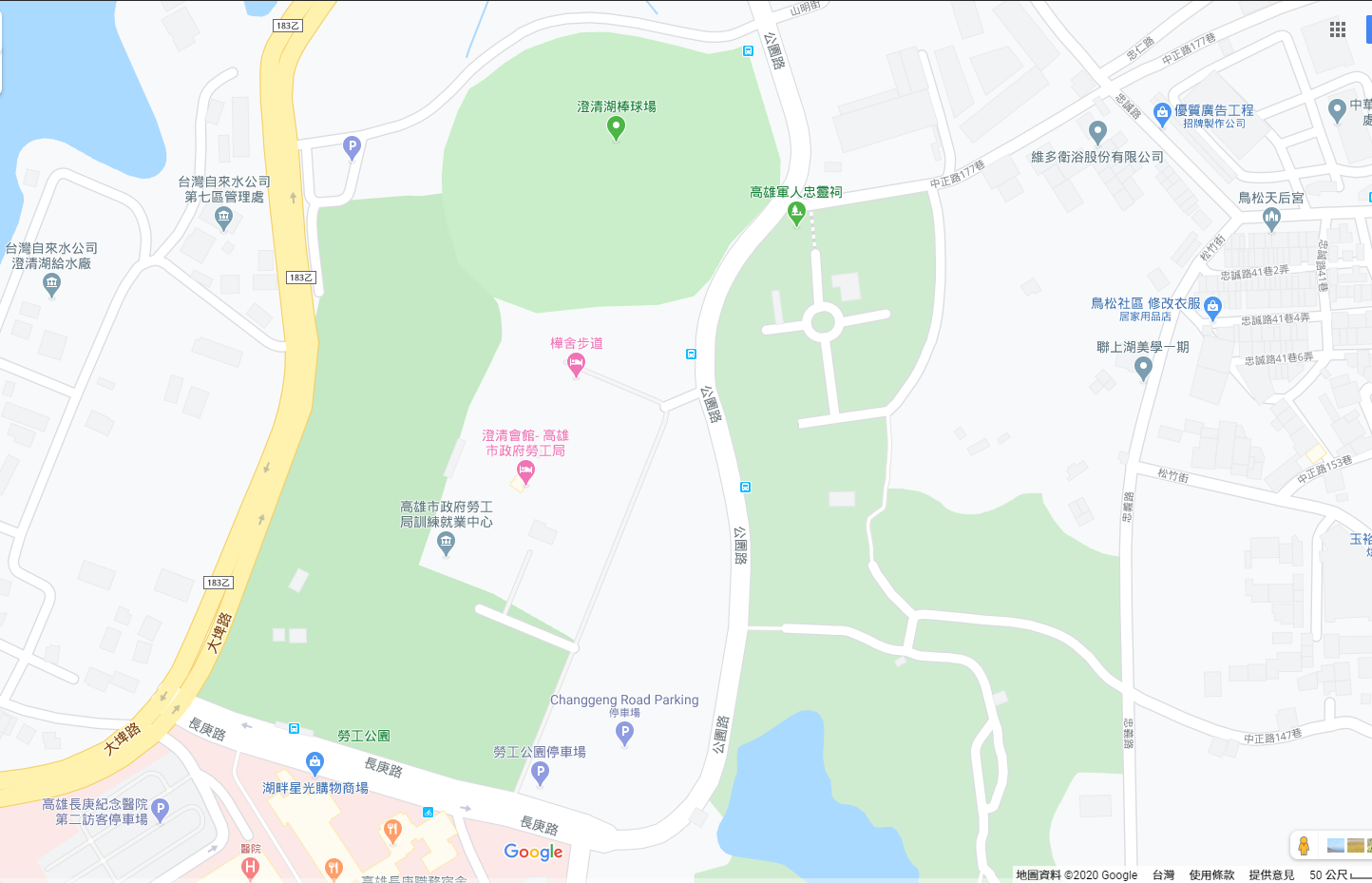 附件二高雄市鳥松區勞工防災公園避難設備配置清單公園面積：約五萬四千六百九十六平方公尺有效收容面積：約二萬六千三百六十三平方公尺基準收容人數：三千二百九十五人註一：倉庫：公園內現有建物，協調災時作為防救災物資存放。附件三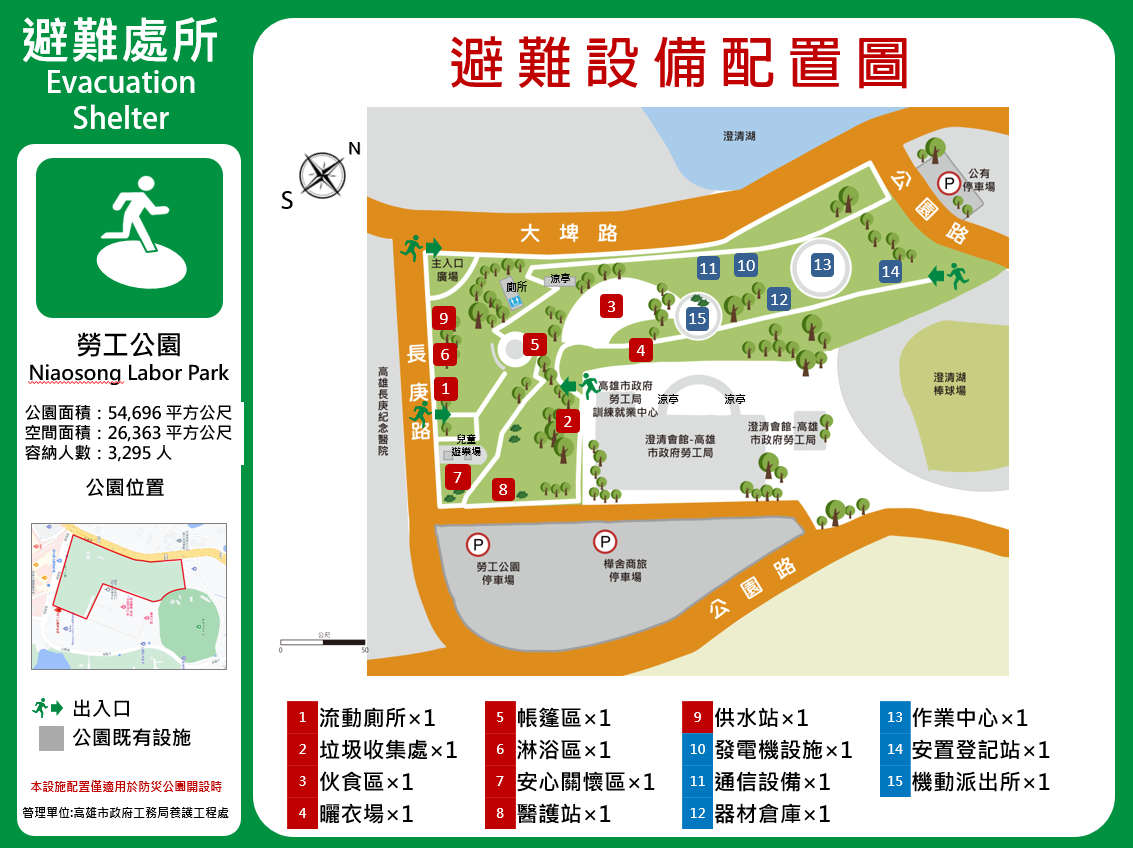 項次設備名稱應有數量本年應增補設施(逐年增補)權責單位(對應機關)備註一睡袋（個）三千二百九十五三千二百九十五社會局二六人防水帳篷含睡墊（組）八百二十四八百二十四社會局三廁所（處）三十三採用流動廁所
(基本型)環保局現有固定式一座四淋浴帳（組）三十三採用移動式社會局五發電機（台）二至少總量需滿足2,000KVA以上工務局（養工處）六廣播設備（組）一一區公所七滅火器（個）十十區公所八緊急避難場所標示牌二二區公所九避難場所配置圖二二區公所十醫護站一一衛生局十一供水站七七自來水公司十二開設作業中心一一區公所十三機動派出所一一警察局十四倉庫（註一）